     PROMÍTÁNÍ  NEJEN  PRO  DĚTI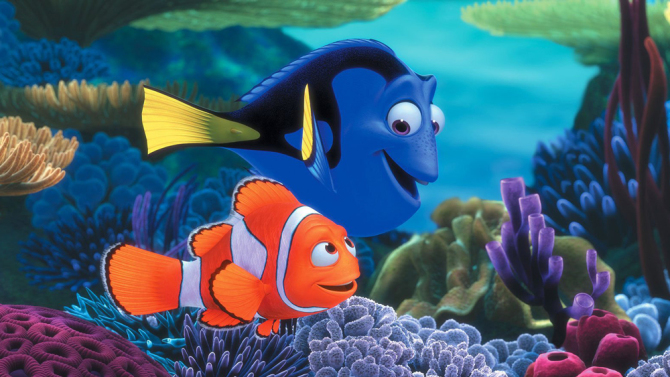                                                        Přijďte se s námi podívat na pohádku- promítání ve společenské místnosti OÚ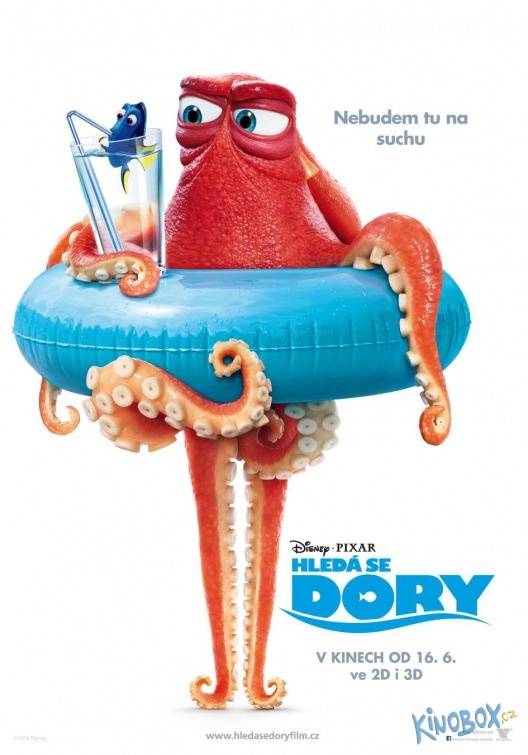 27.11.2016 od 15:00